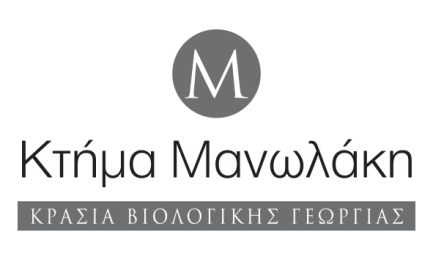 Αγγελία πρακτικής άσκησης Οινοποιείο ΜανωλάκηΤο οινοποιείο Μανωλάκη στον Άγιο Βασίλειο Κορινθίας αναζητά οινολόγο ή τεχνολόγο τροφίμων για πρακτική άσκηση στο οινοποιείο του.Λοιπά πτυχία ή σεμινάρια θα εκτιμηθούν ιδιαίτερα όπως επίσης και δίπλωμα οδήγησης.Στοιχεία επικοινωνίας: 2741097237 και  ktimamanolaki@gmail.comΥπεύθυνη επικοινωνίας  Κα. Ανταλουδάκη